识读英才  码行天下新大陆自动识别2020校园招聘简章关于我们（About us）福建新大陆自动识别技术有限公司于 1999 年8月在福州正式成立，是国内集数据采集设备的技术研究、产品开发、生产制造和销售服务为一体的现代化高科技企业，是全球知名的条码识读产品及技术服务提供商，是新大陆数字技术股份有限公司（深市A股上市公司：000997）投资控股的全资子公司。新大陆自动识别公司是全国唯一一家掌握二维码识读核心技术的企业，旗下拥有“新大陆”、“智联天地”和“思必拓”三大品牌，五大系列近百款数据采集产品，广泛应用于移动支付、新零售、智能制造、公共交通、医疗卫生等诸多领域。在福州、北京、深圳、成都、无锡设有研发基地，在欧洲、美洲、韩国、台湾设有分公司。如果你立志在市场销售的炮火中淬炼成钢，我们将把你塑造成一方传奇；如果你潜心在技术研发的海洋中畅游深耕，我们将让你的作品声名远扬；如果你专注在供应链与产品工程中精进改善，我们将与你共同守护质量生命线；如果你追求在支持服务的细节中升华价值，我们将与你共同谱写感动客户的赞歌。二、招聘信息（Opportunity）三、人才吸引（Benefits）1、享有六险一金、过节费、年度奖金、体检补贴等福利；2、享有免费班车、免费加班晚餐、专家义诊、首年免费住宿、社团运动等非现金类福利；3、享用花园式办公园区、平价食堂、健身房、瑜伽室、乒乓球室、篮球场等设施；4、享有周末双休、法定假日、带薪年假及其他法定带薪假等假期；5、享有公司股权激励的机会；6、享有福州市、马尾区各级人才引进政策。四、应聘流程（Hiring Process）投递简历→简历筛选→笔试→面试→发放offer→签订三方协议五、加入我们（Join Us）1、邮箱投递：将个人详细简历、成绩单及个人生活照（销售岗位需要）电子档发至应聘邮箱：nlhr@nlscan.com(请注明“姓名+应聘岗位+学校+户籍地+联系方式”)；2、网申：登录线上网申入口：nlscan.zhiye.com/home，可查询详细的职位信息、岗位要求并根据实际情况进行投递。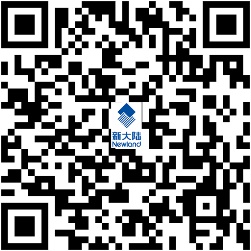 六、联系我们（Contact us）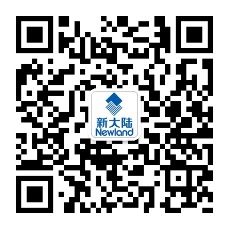 公司总部地址：福建省福州市马尾区儒江西路1号新大陆科技园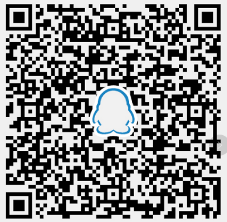 公司网址：www.nlscan.com联系电话：028-62083012 更多信息请关注公司官方微信号nls4006080591或扫描右侧二维码添加关注。招聘岗位招聘岗位人数专业要求工作地点营销服务类销售代表10不限，电子类优先全国主要省会城市营销服务类市场专员5不限，电子类优先全国主要省会城市技术研发类算法工程师（图像处理、机器视觉）5计算机、电子、图像处理、模式识别等专业福州技术研发类嵌入式软件工程师10计算机、电子、通信工程、自动化、集成电路、机械电子、仪器仪表等专业福州、成都技术研发类硬件设计工程师10计算机、电子、通信工程、自动化、集成电路、机械电子、仪器仪表等专业福州、成都技术研发类安卓系统软件工程师(Android)10计算机、电子、通信工程、自动化、集成电路、机械电子、仪器仪表等专业福州、成都技术研发类应用软件工程师（c/c++/java）10计算机、电子、通信工程、自动化、集成电路、机械电子、仪器仪表等专业福州、成都技术研发类产品专员5计算机、电子、通信工程、自动化、集成电路、机械电子、仪器仪表等专业福州、无锡技术研发类技术支持工程师10计算机、电子、通信工程、自动化、集成电路、机械电子、仪器仪表等专业全国主要省会城市供应链与职能管理类生产计划储备干部5电子、自动化、通信工程、工业工程、机械类、材料学等专业福州供应链与职能管理类采购工程师5电子、自动化、通信工程、工业工程、机械类、材料学等专业福州供应链与职能管理类品质工程师5电子、自动化、通信工程、工业工程、机械类、材料学等专业福州供应链与职能管理类项目管理工程师2电子、自动化、通信工程、工业工程、机械类、材料学等专业福州